Муниципальное дошкольное образовательное учреждение«Детский сад №23 с. Шурскол»Катюша рассказывает:Практическое пособиеОбразовательный модуль «Дидактическая система Ф. Фрёбеля»для детей раннего возраста 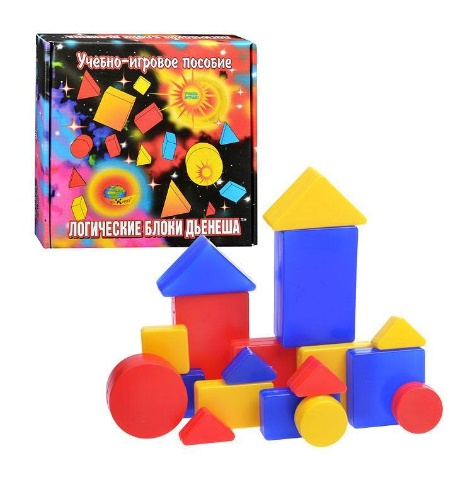 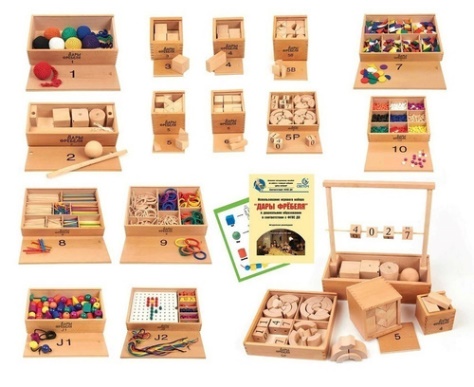 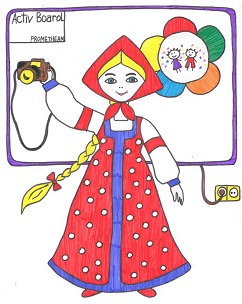 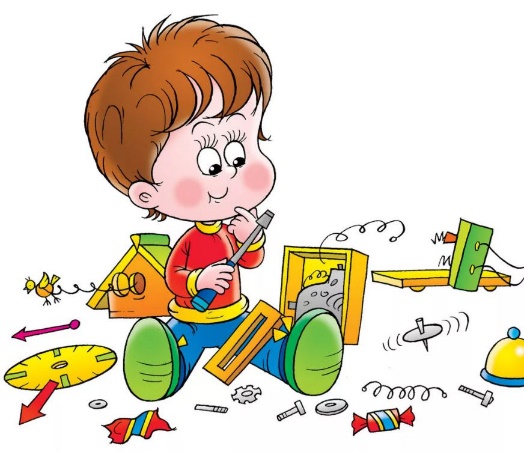 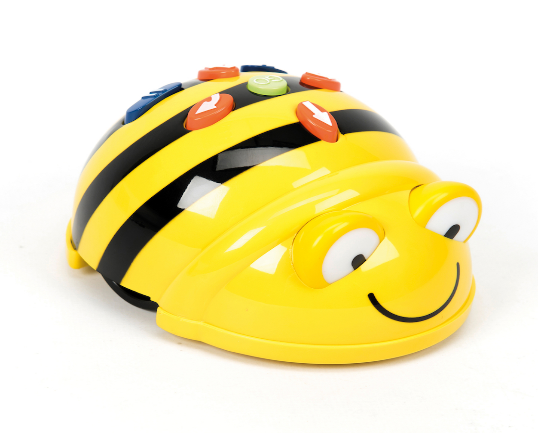 Муниципальное дошкольное образовательное учреждение«Детский сад №23 с. Шурскол»Использование игрового набора «Дары Фрёбеля»в образовательной деятельности с детьми раннего возрастаАвтор: Козлова Юлия Романовна воспитатель,первая квалификационная категорияс. Шурскол2021г.ФГОС ДО определяет развивающую предметно-пространственную среду как часть образовательной среды, представленные специально организованным пространством (помещениями, участком и т.п.), материалами, оборудованием и инвентарем для развития детей дошкольного возраста в соответствии с особенностями каждой возрастной тапа.Развивающая образовательная среда призвана создавать условия для: - формирования общей культуры, включающая аспект духовно-нравственного развития воспитания; - развитие физических, интеллектуальных и личностных качеств;- обеспечение возможности достижения социальной успешности;- сохранение укрепление физического и психологического здоровья детей дошкольного возраста; - коррекции недостатков физическом и (или) психическом развитии детей.Особо следует обратить внимание на смещение акцентов при подборе игрушек и образовательных средств для наполнения развивающей предметно-пространственной образовательной среды ДОУ. Они должны отвечать следующим требованиям:- учитывать, что ведущая деятельность дошкольном возрасте – игра;- обеспечивать условия развития общения детей друг с другом и со взрослым; - стимулировать различные виды совместной деятельности детей друг с другом и со взрослым; - создавать условия для развития потенциальных способностей и творческих возможностей детей; - способствовать освоению содержания каждой из образовательных областей; - учитывать индивидуальные особенности детей, особенно детей с ограниченными возможностями здоровья; Вся жизнь дошкольников связана с игрой. Именно игра является ведущей деятельностью ребёнка в период дошкольного возраста.Важность игры для детей дошкольного возраста отмечали ещё и педагоги прошлых веков. Первым, кто рассмотрел игру как важное средство воспитания и обучения ребёнка, был известный немецкий педагог 19-го века Фридрих Фрёбель. В свое время он был одним из первых, кто понял, что именно во время игры ребенок наиболее полно реализуется и развивается. Он разработал целый ряд игр и игрушек, которые использовались в его детском саду и давались малышам в подарок. Фрёбель первым систематизировал детские игры, определив для каждого своего места и время, разделив изобразительные, трудовые и ручные занятия. Обязательной частью системы является дидактический материал («Дары Фрёбеля»), посредством которого развиваются органы чувств, движений, речи. Фрёбель утверждал, что «детская игра — это зеркало жизни и свободное проявление внутреннего мира».Дары Фридриха Фребеля – самый первый обучающий (дидактический) материал для детей раннего и дошкольного возраста в мире, который известен и используется до сих пор.  Педагогическая прозорливость и научная предвидения Фридриха Фрёбеля позволили ему выстроить определённую систему, созданную с учётом психологического развития детей.В ФГОС ДО утверждены основные принципы дошкольного образования, полностью соответствующие принципам педагогики Фрёбеля, реализация которых способствует решению поставленных перед образовательными организациями задачи (таблица 1).Реализация данных принципов с позиции автора ФГОС ДО возможно прежде всего в том случае если создать в образовательной организации дошкольного образования соответствующие условия: психолого-педагогические, кадровые, материально-технические и финансовые.Во время педагогической деятельности Фребеля в практике детских садов использовались всего 6 «Даров», то в настоящее время игровой набор «Дары Фребеля» представляет систему из 14 модулей. Этот дидактический материал можно использовать для занятий с детьми в дошкольном учреждении и в домашних условиях, он прост для понимания взрослых и дополняет обычные игры ребенка развивающим потенциалом (таблица 2).Таблица 2Каждое игровое занятие с детьми раннего возраста, с использованием игрового набора «Дары Фребеля», сопровождается маленькими стихами. После знакомства детей раннего возраста с игровыми наборами по очереди, наборы можно использовать в образовательной деятельности комплексно.Перспективное планирование образовательной деятельности с дарами Фребеля на 2021 - 2022 учебный годранний возраст (2-3 года)Главные помощники в нашей работе – это родители воспитанников. Они активно приветствуют появление игрового набора «Дары Фрёбеля» в группе, заинтересованно изучают игровые упражнения. Для работы оформлены консультации по использованию данного пособия так же в домашних условиях.Работа по данной теме не закончена, но уже сейчас можно сказать, что внедрение в образовательный процесс игрового набора «Дары Фрёбеля» даёт положительные результаты.Список используемой литературыОТ РОЖДЕНИЯ ДО ШКОЛЫ. Инновационная программа дошкольного образования. / Под ред. Н.Е. Вераксы, Т.С. Комаровой, Э.М. Дорофеевой. –  5-е изд.[иновационное], испр. и доп. – М.: МОЗАЙКА-СИНТЕЗ, 2019. – 336 с.Столбунова Н.Н., Сайботалова Е.Б. «Развитие познавательно-исследовательской деятельностидетей раннего и дошкольного возраста на основе дидактической системы Ф. Фребеля. – СПб.: ООО «Издательство «ДЕТСТВО-ПРЕСС», 2020. – 128 с.Карпова Ю.В., Кожевникова В. В., Соколова А.В. «Использование игрового набора «Дары Фрёбеля» в дошкольном образовании в соответствии с ФГОС ДО» Метод. рекомендации /Под. общ. ред. В. В. Кожевниковой. – М.: ООО «Издательство «ВАРСОН», 2014; Самара: ООО «ТД «Светоч», 2014. - 20 с.Карпова Ю.В., Кожевникова В. В., Соколова А.В. «Использование игрового набора «Дары Фрёбеля» в образовательной области «Познавательное развитие» Метод. рекомендации /Под. общ. ред. В. В. Кожевниковой. – М.: ООО «Издательство «ВАРСОН», 2014; Самара: ООО «ТД «Светоч», 2014. – 36 с.Карпова Ю.В., Кожевникова В. В., Соколова А.В. «Использование игрового набора «Дары Фрёбеля» в образовательной области «Социально-коммуникативное развитие» Метод. рекомендации /Под. общ. ред. В. В. Кожевниковой. – М.: ООО «Издательство «ВАРСОН», 2014; Самара: ООО «ТД «Светоч», 2014. – 44 с.Карпова Ю.В., Кожевникова В. В., Соколова А.В. «Использование игрового набора «Дары Фрёбеля» в образовательной области «Физическое развитие» Метод. рекомендации /Под. общ. ред. В. В. Кожевниковой. – М.: ООО «Издательство «ВАРСОН», 2014; Самара: ООО «ТД «Светоч», 2014. – 24 с.Карпова Ю.В., Кожевникова В. В., Соколова А.В. «Использование игрового набора «Дары Фрёбеля» в образовательной области «Речевое развитие» Метод. рекомендации /Под. общ. ред. В. В. Кожевниковой. – М.: ООО «Издательство «ВАРСОН», 2014; Самара: ООО «ТД «Светоч», 2014. – 44 с.Карпова Ю.В., Кожевникова В. В., Соколова А.В. «Использование игрового набора «Дары Фрёбеля» в образовательной области «Художественно-эстетическое развитие» Метод. рекомендации /Под. общ. ред. В. В. Кожевниковой. – М.: ООО «Издательство «ВАРСОН», 2014; Самара: ООО «ТД «Светоч», 2014. – 44 с.Маркова В. А., Аверин С.А. «Дидактическая система Фридриха Фребеля». Образовательный модуль. https://nsportal.ru/detskiy-sad/raznoe/2020/11/24/pedagogicheskiy-opyt-ispolzovanie-igrovogo-nabora-dary-fryobelya-v https://www.maam.ru/detskijsad/igrovaja-tehnologija-dary-fryobelja.htmlСоотношение принципов ФГОС и педагогики Фребеля в решении задач системы дошкольного образованияСоотношение принципов ФГОС и педагогики Фребеля в решении задач системы дошкольного образованияСоотношение принципов ФГОС и педагогики Фребеля в решении задач системы дошкольного образованияПринципы дошкольного образования в соответствии с ФГОС ДОПринципы педагогики ФрёбеляРеализация принципов обеспечивает решение задач ФГОС ДО- полноценное проживание ребёнком всех этапов детства (младенческого, раннего и дошкольного возраста), обогащение (амплификация) детского развития.-признание уникальности каждого ребёнка; - признание целостности детства в его проявлениях.- охрана и укрепление физического и психического здоровья детей, в том числе их эмоционального благополучия; - обеспечение преемственности целей, задач и содержания образования, реализуемых в рамках образовательных программ различных уровней (далее – преемственность основных образовательных программ дошкольного и начального общего образования).- построение образовательной деятельности на основе индивидуальных особенностей каждого ребёнка, при котором сам ребёнок становится активным выборе содержание своего образования, становится субъектом образования (далее – индивидуализация дошкольного образования).- выявление индивидуальных способностей каждого ребёнка, создание условий для их проявления в окружающей среде (природа и социум); - создание условий для развития внутреннего потенциала ребёнка.- обеспечение равных возможностей для полноценного развития каждого ребёнка в период дошкольного детства, независимо от места жительства, пола, нации, языка, социального статуса, психо физиологических и других особенностей (в том числе ограниченных возможностей здоровья); - создание благоприятных условий развития детей, в соответствии с их возрастными индивидуальными особенностями и склонностями, развитие способностей и творческого потенциала каждого ребёнка как субъект отношений с самим собой, другими детьми, взрослыми и миром; - - обеспечение вариативности и разнообразия содержание Программ и организационных форм дошкольного образования, возможности формирования Программ различной направленности с учётом образовательных потребностей, способностей и состояния здоровья детей.- содействие и сотрудничество детей и взрослых, признание ребёнка полноценным участником (субъектом) образовательных отношений; - сотрудничества организации с семьей; - приобщение детей к социокультурным нормам, традициям семьи, общества и государства.- признание ребёнка как части семьи и общества.- формирование социокультурной среды, соответствующей возрастным, индивидуальным, психологическим и физиологическим особенностям детей; - обеспечение психолого – педагогической поддержки семьи и повышение компетентности родителей (законных представителей) в вопросах развития и образования, охраны и укрепления здоровья детей.- поддержка инициативы детей в различных видах деятельности;  - формирование познавательных интересов и познавательных действий ребёнка в различных видах деятельности.- целостный взгляд на развитие каждого ребёнка.- формирование общей культуры личности детей, в том числе ценностей здорового образа жизни, развитие их социальных, нравственных, и статический, интеллектуальных, физических качеств, инициативности, самостоятельности и ответственности ребёнка, формирование предпосылок учебной деятельности.- возрастная адекватность дошкольного образования (соответствие условий, требований, методов возрасту и особенностям развития); - учёт этнокультурной ситуации развития детей.- единство воспитания и образования, социума и природы, следование природе ребёнка, его внутренним законам.- объединение обучения и воспитания в целостный образовательный процесс на основе духовно-нравственных и социо-культурных ценностей и принятых в обществе правил и норм поведения в интересах человека, семьи, общества.Набор №Используемые материалыЗадачиПеречень игровых упражнений Набор № 1 «Шерстяные мячики»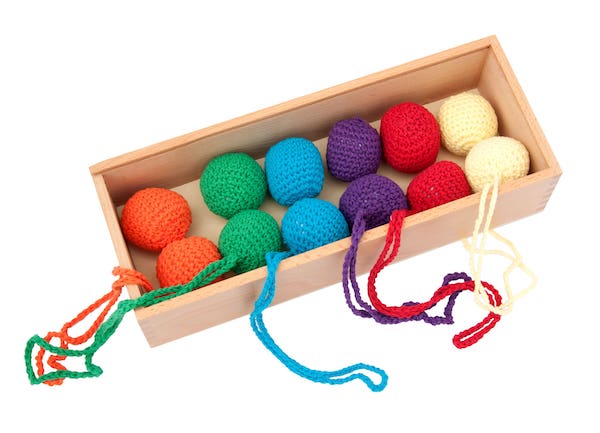 Содержание набора:12 штук – 6 пар мячиков одинаковых по цвету и обвязанных цветной нитью. 6 мячиков имеют нить – петельку для подвеса. Цвета: синий, фиолетовый, жёлтый, красный, оранжевый, зеленый (цвета радуги). Сборная подставка для подвешивания фигур.Набор используется полностью- развивать мелкую моторики рук;- развивать речевые способностей и самостоятельную игровой деятельность ребенка;- развивать эстетическое восприятие;- Учить слушать и понимать короткие, доступные по содержанию стихотворные тексты и выполнять несложные действия;- формировать умение рассматривать предмет, выделяя его различные качества (величина, цвет, материал, упругость, мягкость, твердость, звук при падении и тд.);- формировать пространственную ориентацию;  - формировать умение действовать с предметами, подражать игровым действиям взрослого;- формировать умение называть материал предметов, из которого они сделаны (бумага, дерево, ткань);- воспитывать познавательный интерес, любознательность;«Мячик спит»«Мячик катится по дорожке»«Мячик катится с горы»«Кач-Кач»«Скачут мячики»«Часики»«Я весёлая лиса»«Найди мяч нужного цвета»«Веселая карусель»«Воздушный футбол»«Мышки, берегите хвостик»«Поймай шарик»Набор № 2«Основные тела»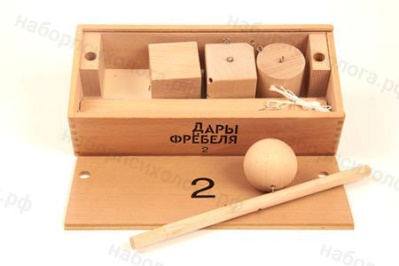 Содержание набора:3 геометрические фигуры – шар, куб, цилиндр. 3 фигуры имеют металлические крепления для подвеса. Сборная подставка для подвешивания фигур.Набор используется полностью- способствовать развитию речи как средства общения;- знакомить с разными формами предмета;- формировать умение сравнивать фигуры между собой; - формировать умение различать предметы по форме и называть их (кубик, шар);- формировать самостоятельные исследовательские навыки;- формировать умение называть материал предметов, из которого они сделаны (бумага, дерево, ткань);-изучение движения предмета по траектории и различным направлениям;«Покажи шар»«Что в мешочке?»«Колобок»«Назови (покажи) геометрическую фигуру»«Прокати фигуру с горки»,«Укачай шар»«Укачай куб»«Чего не стало»«Веселая башня»Набор № 3«Куб из кубиков»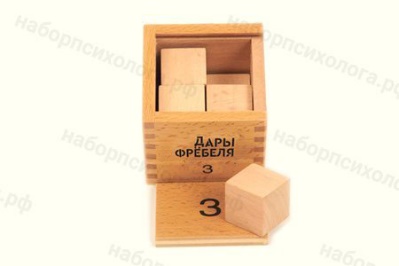 Набор № 4«Куб из брусков»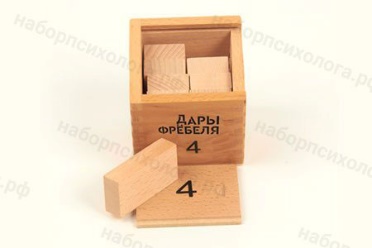 Набор № 6«Кубики, столбики, кирпичики»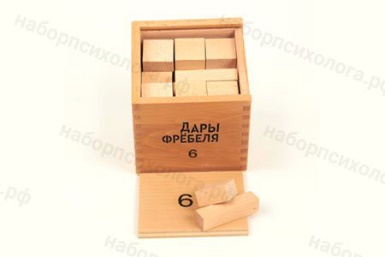 Содержание набора:наборы 3 -4 представляют собой куб, разделённый на мелкие кубики;набор 6 включает в себя кубики, столбики, кирпичики, что позволяет расширить возможность строительных комбинаций.Наборы используется полностью- побуждать включать движения рук по предмету в процесс знакомства с ним: обводить руками части предмета, гладить их и т.д.- привлекать детей к формированию групп однородных предметов; - формировать умение различать количество предметов: много — один (один — много);- формировать умение различать предметы по форме и называть их (кубик, кирпичик);- сравнивать, соотносить, группировать, устанавливать тождество и различие однородных предметов по одному из сенсорных признаков (цвет, форма, величина);- формировать умение сооружать элементарные постройки по образцу, поддерживать желание строить что-то самостоятельно; - способствовать пониманию пространственных соотношений;«Найди такой же»«Большой домик»«Маленький домик»«Заборчик»«Волшебный мешочек»«Вот он стул и вот он стол»«Теремок из кубов»«Домики для поросят»«У нас в квартире»Набор № 7«Цветные фигуры»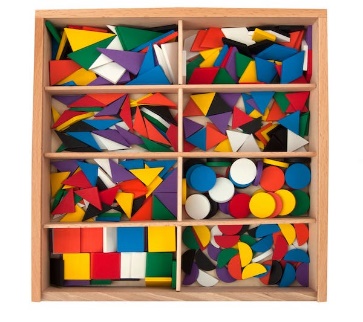 Содержание набора:8 геометрических фигур: равносторонние, равнобедренные и прямоугольные треугольники, круги, полукруги, ромбы и квадратыИспользуются некоторые плоскостные фигуры : круг, квадрат и равносторонний треугольник- привлекать детей к формированию групп однородных предметов;- знакомить детей и формировать умение различать простые плоскостные геометрические фигуры (круг, квадрат, треугольник);-формировать умение сортировать фигуры по цвету, по форме;- развивать мелкую моторику рук;- развивать зрительно-моторную координацию;- развивать творческие способности – составление различных узоров и картинок.- развивать речевые способности и игровую деятельности ребёнка.«Солнышко и цветок»«Светофорик»«Что в мешочке?»«Что было раньше»«Назови фигуру»«Найди такую же»«Много-один»«Разложи витаминки»«Волшебный мешочек»Набор № 8«Палочки»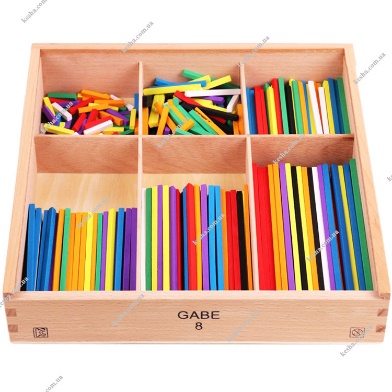 Содержание набора:6 наборов палочек разной длины и разного цвета: синий, жёлтый, красный, оранжевый, зелёный, чёрный и белый.Набор используется полностью- развивать мелкую моторику рук;- формировать умение сортировать предметы по цвету, по форме;- формировать умение различать и называть количество (один-много) и размер;- развитие творческих способностей- составление различных узоров и картинок;- развитие речевых способностей и самостоятельной игровой деятельности ребёнка.- формировать умение детей по словесному указанию педагога находить предметы по названию, цвету, размеру;- развивать речевые способности и игровую деятельности ребёнка.«Много-один»«Найди такой же»«Волшебный мешочек»«Заборчик»«Дорожка»«Солнышко и цветок»«Дождик-дождик»Набор № 9 «Кольца и полукольца»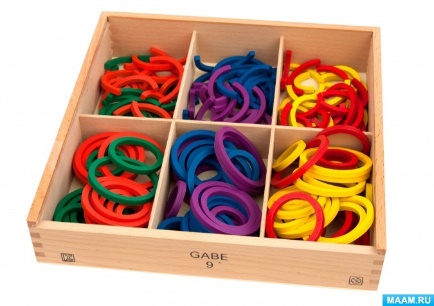 Содержание набора: Деревянные кольца и полукольца трёх разных размеров и разных цветов: синий, фиолетовый, жёлтый, красный, оранжевый, зелёный.Используем кольца и полукольца следующих цветов: красного, синего, зеленого и желтого.- развивать мелкую моторику рук;- формировать умение сортировать предметы по цвету, по форме;- развивать творческие способности- составление различных узоров;- развивать игровую деятельность ребёнка;- формировать умение различать и называть количество (один-много);- развивать речевые способности и игровую деятельности ребёнка.«Много-один»«Найди такой же»«Волшебный мешочек»«Повтори за мной»«Накроем стол»«Светофорчик»«Назови (покажи) геометрическую фигуру»Набор № 10 «Фишки»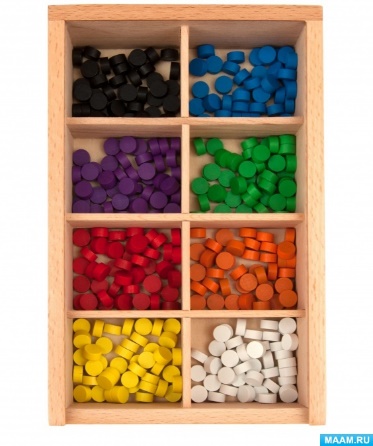 Содержание набора: Фишки: диаметр – 10 мм, высота – 5 мм.Цвета: синий, фиолетовый, желтый, красный, оранжевый, зеленый, белый, черный.Используются фишки следующих цветов: красного, синего, зеленого и желтого.- развивать мелкую моторику рук;- формировать умение сортировать фигуры по цвету;- формировать умение различать и называть количество (один-много);- развивать творческие способности- составление различных узоров;- развивать игровую деятельность ребёнка;- развивать речевые способности и игровую деятельности ребёнка.«Сортеры»«Много-один»«Найди такой же»«Сделай как я»«Дорожка»«Цветная полянка»Набор № 11 (J1)«Цветные тела»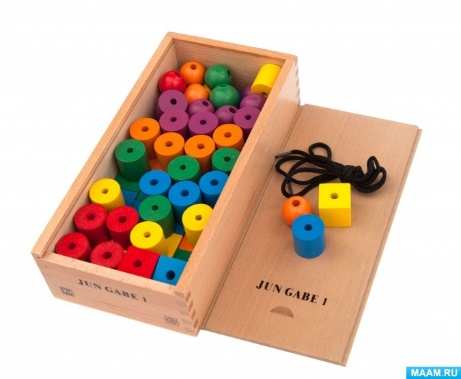 Содержание набора:Цилиндры, шары и кубы с отверстием. Шнурок для нанизывания.Цвета: синий, фиолетовый, желтый, красный, оранжевый, зеленый.Набор используется полностью- развивать мелкую моторику рук;- формировать умение сортировать фигуры по цвету, по форме;- развивать зрительно-моторную координацию;- развитие речевых способностей и игровой деятельности ребенка.- побуждать включать движения рук по предмету в процесс знакомства с ним: обводить руками части предмета, гладить их и т.д.- развивать речевые способности и игровую деятельности ребёнка.«Бусы»«Много-один»«Найди такой же»«Сделай как я»«Назови (покажи) геометрическую фигуру»Набор № 12  (J2)«Мозаика. Шнуровка»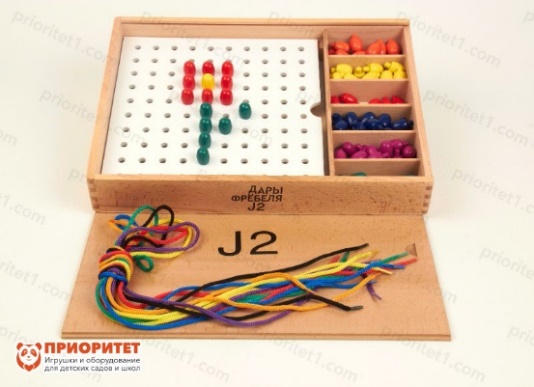 Содержание набора:Синее или белое перфорированное поле, разноцветные продолговатые фишки на ножках и шнурки.Цвета: синий, фиолетовый, желтый, красный, оранжевый, зеленый, черный, белый.Набор используется полностью- развивать мелкую моторику рук;- формировать умение действовать самостоятельно или по заданному образцу;- формировать навыки различать цвета (красный, желтый, зеленый и синий).- развивать речевые способности и игровую деятельности ребёнка;- привлекать детей к формированию групп однородных предметов;- развивать зрительно-моторную координацию;«Веселые точки»«Сортеры»«Найди такой же»«Много-один»«Веселые шнурочки»«Волшебный мешочек»Месяц№ занятияТема, цель НОДНабор №Сентябрь1Знакомство с «Дарами Фрёбеля». Цель: знакомство с цветами, первичное понимание формы.№ 1, 2Сентябрь2Знакомство с «Дарами Фрёбеля». Цель: знакомство с формами и свойствами предметов, развитие исследовательских навыков.№ 1, 2Сентябрь3«Светофорик» Цель: знакомство с формой и цветами светофора.№ 1, № 7, № 8+7, № 10Сентябрь4«Что в мешочке?» Цель: знакомство с формами и свойствами предметов.№1-12Октябрь5«Дорожка для Колобка» Цель: формировать умение слушать сказку, складывать дорожку и прокатывать шарик.№ 1+ 8Октябрь6«Домики для поросят» Цель: формировать умение слушать сказку, опираясь на иллюстрации приобщение к художественной литературе.№ 3, № 4+5, № 7Октябрь7«Поймай шарик» Цель: развивать  координацию движений.№ 1Октябрь8«У нас в квартире» Цель: формировать умение складывать и  повторять названия мебели (стул, стол).№ 3+4+6Ноябрь9«Что в мешочке?» Цель: продолжать знакомство с формами (куб, шар) и свойствами предметов .№ 1-12Ноябрь10«Теремок из кубов» Цель: продолжать знакомить с формой куб, формировать умение складывать теремок, способом приставления и наложения друг на друга.№ 4Ноябрь11«Воздушный футбол» Цель: формировать умения придавать движение шарику ,развивать координацию движений.№ 1, № 2Ноябрь12«Хозяюшка» Цель: развивать интерес к совместным играм, формировать первичные представления о свойствах объектов (цвете, форме, размере).№ 2, № 11(J1), № 7Декабрь13«Назови (покажи) геометрическую фигуру» Цель: развитие элементарных математических представлений.№7+2, №9, № 11(J1)Декабрь14«Мы играем и поем» Цель: формирование восприятия музыки и простейших исполнительных навыков в области пения.№ 1, № 2, № 11(J1)Декабрь15«Обводим пальчиками фигуры» Цель: развитие координации движений, крупной и мелкой моторики  рук.№ 3-4, № 7, № 11(J1)Декабрь16«Весёлый и грустный» Цель: формирование первичных представлений о себе и других людях, эмоциональных состояниях, настроении.№ 7, № 9, № 12 (J2)Январь17«Счетные палочки» Цель: формирование элементарных математических представлений, изучение понятия «один - много».№ 8Январь18«Что было раньше» Цель: обогащение активного словаря, развитие фантазии.№ 1, № 3-4, № 7, № 11 (J1)Январь19«Воздушный футбол» Цель: учить придавать движение шарику, развивать координацию движений.№ 1, № 2Январь20«А что за окном?» Цель: развитие любознательности, воображения, знакомство с основами композиции.№ 7, № 8+10, № 12 (J2)Февраль21«Приглашаем в гости» Цель: развитие общения и взаимодействия ребенка со сверстниками, воображения, творческой активности.№ 9+10, №8+10, № 12(J2)Февраль22«Солнышко и цветок» Цель: становление эстетического отношения к окружающему миру природы, развитие любознательности.№ 7+8, № 8+10, № 12 (J2)Февраль23«Веселая карусель» Цель: развитие координации движений, крупной и мелкой моторики рук.№ 1, № 12 (J2)Февраль24«Светофорик» Цель: знакомство с формой и цветами светофора.№ 1, № 7, № 8+7, № 10Март25«Что в мешочке?» Цель: знакомство с формой и свойствами предметов.№ 1-12Март26«А я умею ходить, а ты что умеешь?» Цель: становление ценностей здорового образа жизни, развитие координации движений, крупной и мелкой моторики рук.№ 8+11 (J1)+12(J2)Март27«Теремок из кубов» Цель: продолжать знакомить с названиями геометрической фигуры куб, формировать умение складывать теремок, формирование элементарных математических представлений (высокий, низкий).№ 4+11 (J1)Март28«Мы играем и поем» Цель: формирование восприятия музыки и простейших исполнительных навыков в области пения.№ 1, № 2, № 11(J1)Апрель29«Мышки, берегите хвостик» Цель: овладение подвижными играми с правилами, развитие общения и взаимодействия ребенка со взрослыми и сверстниками, развитие координации движений.№ 1Апрель30«Весёлый и грустный» Цель: формирование первичных представлений о себе и других людях, эмоциональных состояниях, настроении.№ 7, № 9, № 12 (J2)Апрель31«Мы посадим репку» Цель: формировать умение слушать сказку, с опорой на иллюстрации складывать грядку для репки.№ 9+10Апрель32«Воздушный футбол» Цель: формировать умение придавать движение шарику ,развивать координацию движений.№ 1, № 2Май33«Веселая карусель» Цель: развитие координации движений, крупной и мелкой моторики обеих рук.№ 1, № 11(J1)+12 (J2)Май34«Что было раньше» Цель: обогащение активного словаря, развитие фантазии.№ 1, № 3-4, № 7, № 11 (J1)